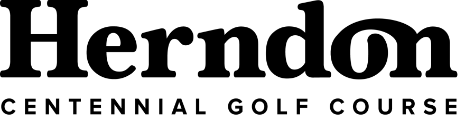 INDIVIDUALMATCH PLAY CHALLENGEFormatMatch Play GROSS and NET divisionsSenior (age 60+) Net DivisionYou must have a USGA Handicap to compete in the NET divisionDateMatches to be played July - AugustEntry Fee$10.00 Plus green feesEntry DeadlineJune 25, 2019Field is limited Sign up in the pro shopPlease provide your contact information